  Joy Wildes Roriz da Costa, Esp. Anápolis, 09 de fevereiro de 2022. 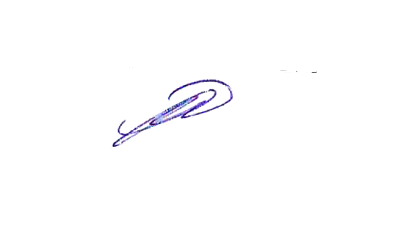 Prof. Esp. Joy Wildes Roriz da CostaPROFESSOR RESPONSÁVEL PELA DISCIPLINA1. CARACTERIZAÇÃO DA DISCIPLINA1. CARACTERIZAÇÃO DA DISCIPLINANome da Disciplina: Direito do Trabalho e Legislação Social  Ano/semestre: Código da Disciplina: Período: Carga Horária Total: 80h/aCarga Horária Total: 80h/aPré-Requisito: Não se Aplica Co-Requisito: Não se Aplica 2. PROFESSOR3. EMENTAHistória do Direito do Trabalho. Princípios, relação de emprego e direitos trabalhistas. Contrato individual de trabalho. Contrato individual de trabalho (rotinas). Empregado. Trabalhador não Empregado. Empregador. Jornada de trabalho. Remuneração e salário.  Das Normas Gerais De Tutela Do Trabalho (Da duração do trabalho. Do salário mínimo).  Das normas gerais e especiais  de tutela do trabalho. Dissolução do contrato de trabalho. Contratos coletivos de trabalho.  Da Organização Sindical. Estabilidade no emprego e FGTS: tempo de serviço e sucessão. Legislação previdenciária: benefícios, auxílios e aposentadoria.4. OBJETIVO GERALNo final dos módulos o aluno deverá: Conhecer  a história do direito do trabalho, bem como seu processo de sistematização.  Compreender  os sujeitos do contrato de trabalho, condições especiais de trabalho e normas de proteção. Conhecer as regras pertinentes a Seguridade Social (Previdência, Assistência Social e Saúde). Interpretar a Legislação, doutrina e  jurisprudência pertinentes  ao Direito  do Trabalho. Aplicar a legislação com a resolução de   situações problema. 5. OBJETIVOS ESPECÍFICOS5. OBJETIVOS ESPECÍFICOSUnidadesObjetivos Específicos1 – História do Direito do Trabalho-Compreender os aspectos históricos, sociológicos  e jurídicos da estruturação do direito  do Trabalho;-Identificar o contexto histórico do surgimento do direito do trabalho;2 – Princípios, relação de emprego e direitos trabalhistas-Identificar os princípios do direito do trabalho;-Compreender a relação de emprego e os direitos trabalhistas;3 – Contrato individual de trabalho-Conhecer as normas jurídicas pertinentes ao contrato individual de trabalho;-Conhecer os direitos decorrentes do contrato individual de trabalho;4 – Contrato individual de trabalho (rotinas) -Conhecer as normas jurídicas pertinentes as rotinas do contrato individual de trabalho;-Identificar os diversos aspectos das rotinas trabalhistas;5 – Empregado-Conhecer a conceituação legal do empregado;-Identificar o empregado como sujeito do contrato individual de trabalho;6 –Trabalhador não Empregado-Identificar as normas jurídicas pertinentes ao trabalhador não empregado;-Diferenciar o trabalhador não empregado  do trabalhador empregado;7 – Empregador-Identificar o empregador como sujeito da relação de emprego;-Compreender a definição jurídica de empregador;8 – Jornada de trabalho-Conhecer as normas jurídicas pertinentes a jornada e condições de trabalho.-Identificar os direitos trabalhistas decorrentes da jornada de trabalho.9 – Remuneração e salário  -Conhecer as normas jurídicas pertinentes ao salário e remuneração;-Compreender os reflexos jurídicos do salário e remuneração;10 – Das Normas Gerais De Tutela Do Trabalho (Da duração do trabalho. Do salário mínimo)-Interpretar as normas gerais de tutela  do trabalho;-Compreender  os aspectos jurídicos da duração do trabalho e do salário mínimo;11 – Das normas gerais e especiais de tutela do trabalho-Interpretar as normas gerais  e especiais de tutela  do trabalho;-Compreender  os aspectos jurídicos das normas gerais e especiais de tutela do trabalho;12 – Dissolução do contrato individual de trabalho-Definir e identificar as várias formas de dissolução do contrato de trabalho;-Compreender os aspectos e consequências jurídicas de cada forma de dissolução do contrato de trabalho;13 – Contratos coletivos de trabalho-Compreender os aspectos jurídicos dos contratos coletivos de trabalho;-Identificar as normas jurídicas aplicáveis aos contratos coletivos de trabalho;14 – Da Organização Sindical-Conhecer o regramento constitucional e infra constitucional da organização sindical.-Identificar os aspectos jurídicos da organização sindical;15 – Estabilidade no emprego e FGTS: tempo de serviço e sucessão-Compreender  as modalidades de estabilidade temporária prevista na legislação pátria;-Identificar as consequências e reflexos jurídicos da estabilidade e tempo de serviço, no contrato de trabalho;16 – Legislação previdenciária: benefícios, auxílios e aposentadoria-Conhecer a legislação previdenciária e seus aspectos práticos;-Identificar os  benefícios previdenciários  e seus requisitos de concessão.6. HABILIDADES E COMPETÊNCIASConhecer, compreender, aplicar, analisar informações e princípios relacionados ao Direito  do Trabalho. Aplicar o direito positivado na norma abstrata  em situações concretas  e resolução de situações problema. 7. CONTEÚDO PROGRAMÁTICO7. CONTEÚDO PROGRAMÁTICO7. CONTEÚDO PROGRAMÁTICO7. CONTEÚDO PROGRAMÁTICOSemanaTítulo do ConteúdoEstratégia de ensino-aprendizagemAulaTeórica/Prática1Aula 1 - História do Direito do Trabalho. Unidades de aprendizagemVídeo de apresentaçãoFórum de dúvidasTeórica1Aula 2 - Princípios, relação de emprego e direitos trabalhistas. Unidades de aprendizagemVídeo de apresentaçãoFórum de dúvidasTeórica2Aula 3 - Contrato individual de trabalho. Unidades de aprendizagemMentoriaFórum de dúvidasTeórica2Aula 4 - Contrato individual de trabalho (rotinas). Unidades de aprendizagemMentoriaFórum de dúvidasTeórica3Aula 5 - Empregado. Unidades de aprendizagemVideoaulaProva 1Fórum de dúvidasTeórica3Aula 6 - Trabalhador não EmpregadoUnidades de aprendizagemVideoaulaProva 1Fórum de dúvidasTeórica4Aula 7 - Empregador. Unidades de aprendizagemMentoriaFórum de dúvidasTeórica4Aula 8 - Jornada de trabalho. Unidades de aprendizagemMentoriaFórum de dúvidasTeórica5Prova - 2Prova - 2Prova - 1ªVA6Aula 9 -Remuneração e salário.  Unidades de aprendizagemEstudo em pares – Supere-seFórum de dúvidasTeórica6Aula 10 - Das Normas Gerais De Tutela Do Trabalho (Da duração do trabalho. Do salário mínimo).  Unidades de aprendizagemEstudo em pares – Supere-seFórum de dúvidasTeórica7Aula 11 - Das normas gerais e especiais  de tutela do trabalho. Unidades de aprendizagemMentoriaWebinarFórum de dúvidasTeórica7Aula 12 - Dissolução do contrato individual de trabalhoUnidades de aprendizagemMentoriaWebinarFórum de dúvidasTeórica8Aula 13 - Contratos coletivos de trabalho.  Unidades de aprendizagemVideoaulaProva 3 Fórum de dúvidasTeórica8Aula 14 - Da Organização Sindical. Unidades de aprendizagemVideoaulaProva 3 Fórum de dúvidasTeórica9Aula 15 - Estabilidade no emprego e FGTS: tempo de serviço e sucessão.Unidades de aprendizagem
MentoriaFórum de dúvidasTeórica9Aula 16 - Legislação previdenciária: benefícios, auxílios e aposentadoria. Unidades de aprendizagem
MentoriaFórum de dúvidasTeórica10Prova – 4Prova – 4Teórica8. PROCEDIMENTOS DIDÁTICOSA disciplina, cuja duração é de 10 semanas letivas, é estruturada a partir da seguinte modelagem:•	16 unidades de aprendizagem, incluindo atividades de fixação, distribuídas pelas semanas letivas;•	1 vídeo de apresentação com o professor da disciplina na semana 1;•	2 vídeos, alternados nas semanas 3 e 8, em que o professor apresenta os aspectos centrais das atividades em estudo e oferece orientações de estudo;•	4 mentorias alternadas nas semanas:  2, 4, 7 e 9, nas quais é gerada maior proximidade com o aluno, respondendo dúvidas quanto ao conteúdo estudado e alargando as perspectivas sobre as habilidades e competências a serem desenvolvidas;•	provas on-line nas semanas 3 e 8, cuja nota é referente a 2ª VA;•	programa Supere-se de retomada de conteúdos e recuperação de notas nas semanas 6 e 7;   • provas nas semanas 5 e 10, 1ª VA e 3ª VA.9. ATIVIDADE INTEGRATIVA Não se Aplica.10. PROCESSO AVALIATIVO DA APRENDIZAGEMAs verificações de Aprendizagem estarão disponíveis nas seguintes semanas da disciplina: Semana 3 – Prova 1 (2ªVA); Semana 5 – Prova 2 (1ªVA); Semana 8 – Prova 3 (2ªVA); Semana 10 – Prova  4 (3ª VA).
Os valores das avaliações são: Prova (2ª VA) - 50 pontos; Prova de 1ªVA - 100 pontos; Prova (2ªVA) - 50 pontos; Prova de 3ª VA - 100 pontos.
Após a 1ª verificação de aprendizagem, acontece o Programa Supere-se. Nele, por meio da aplicação da Metodologia Ativa, os estudantes são convidados a participarem de estudos em grupo com seus pares, revisando o conteúdo até ali ministrado. Para cada grupo, são destinados alunos para exercerem o papel de líder e monitor. Após um período de 14 dias, são aplicadas novas avaliações, permitindo a recuperação da nota até ali alcançada. Trata-se de uma proposta inovadora que busca promover a interação entre os discentes dos cursos EAD, gerando aprendizagem de maneira humanizada e colaborativa.
Todas as avaliações propostas – 1ª, 2ª e 3ª verificações de aprendizagem – ocorrem uma vez no decorrer da oferta de uma disciplina, a qual dura 10 semanas letivas. A nota mínima para aprovação é 60. Os resultados obtidos pelo acadêmico são disponibilizados na sala de aula virtual, na área do aluno e no sistema acadêmico Lyceum, havendo integração e atualização periódica dos três ambientes virtuais.11. BIBLIOGRAFIA Básica:MACHADO, Costa; ZAINAGHI, Domingos S. CLT interpretada: artigo por artigo, parágrafo por parágrafo. São Paulo :Editora Manole, 2022. E-book. 9786555767391. Disponível em: https://integrada.minhabiblioteca.com.br/#/books/9786555767391/. Acesso em: 17 ago. 2022. LEITE, Carlos Henrique B. Curso de Direito do Trabalho. São Paulo: Editora Saraiva, 2022. E-book. 9786553622944. Disponível em: https://integrada.minhabiblioteca.com.br/#/books/9786553622944/. Acesso em: 17 ago. 2022. RESENDE, Ricardo. Direito do Trabalho. São Paulo: Grupo GEN, 2020. E-book. 9788530989552. Disponível em: https://integrada.minhabiblioteca.com.br/#/books/9788530989552/. Acesso em: 17 ago. 2022.
Complementar:BASILE, César Reinaldo O. Sinopses Jurídicas v 27 - direito do trabalho. São Paulo: Editora Saraiva, 2019. E-book. 9788553611461. Disponível em: https://integrada.minhabiblioteca.com.br/#/books/9788553611461/. Acesso em: 17 ago. 2022. MARTINEZ, LUCIANO. CURSO DE DIREITO DO TRABALHO: RELAÇÕES INDIVIDUAIS, SINDICAIS E COLETIVAS DO TRABALHO - . São Paulo: Editora Saraiva, 2021. E-book. 9786555594775. Disponível em: https://integrada.minhabiblioteca.com.br/#/books/9786555594775/. Acesso em: 17 ago. 2022. QUINTAS, Paula; QUINTAS, Hélder. Manual de Direito do Trabalho e de Processos do Trabalho. Lisboa: Grupo Almedina (Portugal), 2018. E-book. 9789724082899. Disponível em: https://integrada.minhabiblioteca.com.br/#/books/9789724082899/. Acesso em: 17 ago. 2022. ROMAR, Carla Teresa M.; LENZA, Pedro. Esquematizado - Direito do Trabalho. São Paulo: Editora Saraiva, 2021. E-book. 9786555591293. Disponível em: https://integrada.minhabiblioteca.com.br/#/books/9786555591293/. Acesso em: 17 ago. 2022. ZAINAGHI, Domingos S. Curso de legislação social: direito do trabalho. São Paulo: Editora Manole, 2020. E-book. 9786555762846. Disponível em: https://integrada.minhabiblioteca.com.br/#/books/9786555762846/. Acesso em: 17 ago. 2022.